Supplementary informationSupplementary Table 1. Demographics of CN amyloid positivity analysis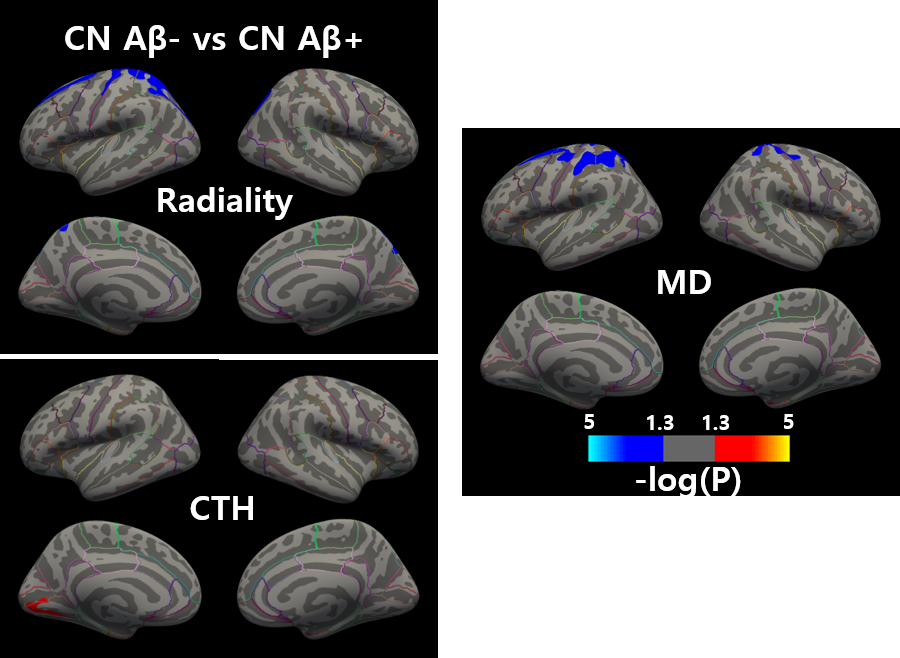 Supplementary Figure 1. Comparison of amyloid negative CN and amyloid positive CNGroup difference in radiality, cortical thickness and mean diffusivity from cognitive normal amyloid negative and positive. Radiality showed decrease in left postcentral, CTh showed increase in left lingual, and MD showed decrease in postcentral cortex. Color bar indicates p-value interval of 0.05 to 10-5Supplementary Table 2. Results of cut-off analysisCN Aβ- (n=78)CN Aβ+ (n=28)Female, n (%)42 (53.8)20 (71.4)Age (SD) (y)72.7±5.975.1±4.86Education (SD) (y)16.7±2.516.4±2.6GCDR (SD)0.00.0MMSE (SD)29.3±1.529.0±1.0MADAS-Cog (SD)9.7±6.810.6±4.4Logical memory I: 
Immediate recall (SD)14.2±2.913.8±3.0Logical memory II: 
Delayed recall (SD)12.8±3.413.0±3.1Subjects with 
Amyloid positive0 (0)28 (100)NAccuracySensitivitySpecificityAUCCN vs EMCI78 vs 5070.5%70.2%72.7%0.766CN vs LMCI78 vs 3467.9%70.6%66.7%0.757CN vs (EMCI+LMCI)78 vs 8470.5%69.4%66.7%0.766CN vs AD78 vs 3978.6%79.5%78.1%0.867CN vs (EMCI+LMCI+AD)78 vs 12372.8%72.3%73.1%0.798